SATURDAY 07/17/21 05:29		JOURNEY TO THE ERA OF THE GREEK REVOLUTION THROUGH THE TEXTS OF 1821		Created and Presented: By Professor Maria Efthimiou05:30		ERT - WEEK-END 		Informative News Broadcasting Program with Giannis Skalkos and Kostas Laskaratos09:00		NEWS BULLETIN – SPORTS - WEATHER09:15		MARION MIHELIDAKI – NEWS PROGRAM		Informative Broadcasting Program12:00		NEWS REPORT SPORTS - WEATHER13:00		SEVEN – NEWS REPORT		Weekly Informative Review14:00		IT HAPPENS IN EUROPE		With Giorgo Papageorgiou and Clio Nikolaou14:59		JOURNEY TO THE ERA OF THE GREEK REVOLUTION THROUGH THE TEXTS OF 1821		Created and Presented: By Professor Maria Efthimiou15:00		NEWS REPORT SPORTS – WEATHER16:00		THE GREAT TOMORROW Portraits of the Future “On the Road”16:30 		HERBS, PRODUCTS OF THE EARTH “Treasures of Hasia” 		(New Episode)		New series concerning the Herbs of Greece		17:00		PERSONALLY “A train ride with old Moutzouri to the villages of Pilio” Part A’18:00		LIFE FROM A DIFFERENT PERSPECTIVE “Kerkyra, colors and energy” Part C’		Travelogue with Ina Tarandou19:00		NEWS REPORT SPORTS – WEATHER19:30		BEACH VOLLEY – PANHELLENIC CHANPIONSHIP/ FINALS 	(L)		21:20		ROAD TO TOKIO - Team Hellas “Men’s National water polo team”   Part A’	21:40		ROAD TO TOKIO - Team Hellas “Men’s National water polo team”   Part B’21:59		JOURNEY TO THE ERA OF THE GREEK REVOLUTION THROUGH THE TEXTS OF 182122:00		MUSICAL BOX “Guest: Philipos Pliatsikas and Mpampis Stokas” 		Musical program presented by Nikos Portokaloglou and Rena Morfiliou00:00 		CLASSICAL GREEK MOVIE   “To pio Lampro Bouzouki”		Comedy, 1968 Production01:30		ROAD TO TOKIO - Team Hellas “Erini Basiliou Track and Field – 400m”		(New Episode)02:00		LIFE FROM A DIFFERENT PERSPECTIVE “Kerkyra, colors and energy” Part C’				Travelogue with Ina Tarandou03:00 		CLASSICAL GREEK MOVIE   “O Theos apo ton Canada”		Comedy, 1959 Production 04:30		HERBS, PRODUCTS OF THE EARTH “Treasures from Hasia”		New series concerning the Herbs of Greece 		(New Episode)05:00		ROAD TO TOKIO - Team Hellas “Mihalis Anastasakis – Hammer Throw”		SUNDAY 07/18/21 05:30		I AVLI TON CHROMATON 	“Takis Soukas” 		Musical - Entertainment Prog. with Athena Kabakoglou”	07:30		FROM STONE AND TIME   “Gravia”		Travelogue to old villages in the Greek countryside07:59		JOURNEY TO THE ERA OF THE GREEK REVOLUTION THROUGH THE TEXTS OF 1821 08:00		GREEK ORTHODOX CHURCH SERVICE 		Direct Transmission from the 	Central Cathedral of Athens		(L)10:30		GUIDING PATHS  “Monasteries of Prespes and Kastoria”		Travel series of Monasteries in the Mediterranean 	11:30		AXIS OF DEVELOPMENT  “Energy Upgrading” 		(New Episode)12:00		NEWS REPORT SPORTS – WEATHER13:00		SALT OF THE EARTH 	“Dedicated to Cypriot Tradition”				Traditional Greek Music show With Lampro Liava14:59		JOURNEY TO THE ERA OF THE GREEK REVOLUTION THROUGH THE TEXTS OF 182115:00 		NEWS REPORT SPORTS – WEATHER16:00		MUSICAL BOX “Guest: Philipos Pliatsikas and Babis Stokas” 		Musical program presented by Nikos Portokaloglou and Rena Morfiliou18:00		LIFE FROM A DIFFERENT PERSPECTIVE “Paxi and Antipaxi”				Travelogue with Ina Tarandou19:00		NEWS REPORT SPORTS – WEATHER19:30		BEACH VOLLEY – PANHELLENIC CHANPIONSHIP/ FINALS 		(L)21:20		ROAD TO TOKIO - Team Hellas “Thodoros Iakovidis, Weightlifting”		(New Episode)21:40		ROAD TO TOKIO - Team Hellas “Mixed Swimming Team – 4x100m”		(New Episode)21:59		JOURNEY TO THE ERA OF THE GREEK REVOLUTION THROUGH THE TEXTS OF 182122:00		SALT OF THE EARTH  	“Dedicated to Cypriot Tradition” 				Traditional Greek Music show With Lampro Liava00:00		MEETING POINT “Christos Loulis, Alexandros Mpourdounis”00:40		ROAD TO TOKIO - Team Hellas “Alexis Ntanatsidis – Judo – 81k”01:00		ART WEEK “Giorgos Rorris – Mpetti Harlafth” 		(New Episode)02:00		LIFE FROM A DIFFERENT PERSPECTIVE “Paxi and Andipaxi”	03:00		GREEK CLASSICAL MOVIE 	“Oti Lambi then ine Hrisos” 			Comedy 1966 Production04:30		AXIS OF DEVELOPMENT  “Energy Upgrading” 		(New Episode)05:00		ROAD TO TOKIO - Team Hellas “Mixed Swimming Team – 4x100m”MONDAY 07/19/21 05:29		JOURNEY TO THE ERA OF THE GREEK REVOLUTION THROUGH THE TEXTS OF 1821 05:30		…FROM SIX  	News Broadcasting program with Dimitris Kottaridis and Giannis Pittaras08:00		ART WEEK  Guests: “Giorgos Rorris – Bettie Harlafti”  				With Lena Aroni09:00		POP HELLAS, 1951- 2021: THE WAY GREEKS LIVE “Beauty and the  Greeks, 1951-2021”		New Series, Life style of the Greeks from the 50s to today10:00		 NEWS BULLETIN - SPORTS - WEATHER10:15		CONNECTIONS 	News Program - Costas Papachlimintzos and Alexandra Kaimenou12:00		NEWS REPORT - SPORTS - WEATHER13:00		POP COOKING “Lountza Pitsilias, melekouni, galotyri. Konstantinos Christoforou”		With Manoli Papoutsaki 			(New Episode)14:00		ZAKETA NA PARIS “No way out” 		Family, Comedy Series14:59		JOURNEY TO THE ERA OF THE GREEK REVOLUTION THROUGH THE TEXTS OF 1821 15:00		NEWS REPORT - SPORTS – WEATHER16:00		MOM’S CAKE “Brigadier Moshonas” Part A’		 Comedy Series17:00		GREEN STORIES “Aheloos, Wildlife conservation”		Travelogue of Environmental Interest18:00		NEWS REPORT - SPORTS – WEATHER (Sign Language)19:00		POP HELLAS, 1951- 2021: THE WAY GREEKS LIVE “Beauty and the  Greeks, 1951-2021”		New Series, Life style of the Greeks from the 50s to today20:00		HERETA MOU TON PLATANO Family Comedy Series		(New Episode)20:59			JOURNEY TO THE ERA OF THE GREEK REVOLUTION THROUGH THE TEXTS OF 1821 21:00		CENTRAL NEWS REPORT - SPORTS – WEATHER22:00		I AVLI TON CHROMATON 	“Takis Soukas” 		Musical - Entertainment Prog. with Athena Kabakoglou”-------------------------------------------------------------------------------------------------------------------------00:00		ZAKETA NA PARIS “No way out”01:00		GREEN STORIES “Aheloos, Wildlife conservation”02:00		MOM’S CAKE “Brigadier Moshonas”03:00		HERETA MOU TON PLATANO Family Comedy Series		(New Episode) 04:00		MEETING POINT “Christos Loulis, Alexandros Mpourdounis”04:45		AS OF TODAY IN THE 20TH CENTURY 05:00		ROAD TO TOKIO - Team Hellas “Eirini Vasiliou, Track and Field, 400m” TUESDAY  07/20/21 05:29		JOURNEY TO THE ERA OF THE GREEK REVOLUTION THROUGH THE TEXTS OF 1821 05:30		…FROM SIX  	News Broadcasting program with Dimitris Kottaridis and Giannis Pittaras08:00		CONTEMPORARY TRADITIONAL MUSIC  “Entopica Band”09:00		YSTEROGRAFO (POSTSCRIPT) “Lefteris Vogiatzis” Part B’10:00		NEWS BULLETIN - SPORTS - WEATHER10:15		CONNECTIONS 		Informative News Program With Costas Papachlimintzos and Alexandra Kaimenou12:00		NEWS REPORT - SPORTS - WEATHER13:00		POP COOKING “Kolokasi Sotiras, Olive oil Kalamatas, Kiwi Sperhiou” 		(New Episode)		With Manoli Papoutsaki14:00		ZAKETA NA PARIS “Kompania Papagou”		Family, Comedy Series14:59 		JOURNEY TO THE ERA OF THE GREEK REVOLUTION THROUGH THE TEXTS OF 1821 15:00		NEWS REPORT - SPORTS – WEATHER 16:00		MOM’S CAKE “Brigadier Moshonas” Part B’		Comedy Series17:00		STREET ART “Kavala” 			(New Episode)		Travelogue with street artist Same8418:00		NEWS REPORT - SPORTS – WEATHER |COVID 19    (Sign Language)19:00		YSTEROGRAFO (POSTSCRIPT) “Lefteris Vogiatzis – Director, Actor” Part B’20:00		HERETA MOU TON PLATANO  Family Comedy Series		(New Episode)20:59   		JOURNEY TO THE ERA OF THE GREEK REVOLUTION THROUGH THE TEXTS OF 182121:00		CENTRAL NEWS REPORT-SPORTS-WEATHER22:00		CONTEMPORARY TRADITIONAL MUSIC  “Entopica Band” 23:00		MEDITERRANEA “Crete”		Travelogue of Mediterranean countries---------------------------------------------------------------------------------------------------------------------------		00:00 		ZAKETA NA PARIS “Kompania Papagou”01:00		STREET ART “Kavala”02:00 		MOM’S CAKE “Brigadier Moshonas” Party B”03:00		HERETA MOU TON PLATANO  Family Comedy Series		(New Episode)04:00		HE AND THE OTHER “Ieroklis Mihailidis” 05:00		ROAD TO TOKIO - Team Hellas “Theodoros Iakovidis, Weightlifting ”		(New Episode)		Giorgos Kapoutzidis presents members of the Greek Olympic TeamsWEDNESDAY 07/21/21 05:29		JOURNEY TO THE ERA OF THE GREEK REVOLUTION THROUGH THE TEXTS OF 1821 05:30		…FROM SIX  		News Broadcasting program presented by Dimitris Kottaridis and Giannis Pittaras08:00		MEDITERRANEA “Crete”		Travelogue of Mediterranean countries09:00		KLINON ASTY Stories of the City  “Athens, Songs about the city” 		(New Episode)			Documentary series  with Maria Danezi		10:00		NEWS BULLETIN - SPORTS - WEATHER10:15		CONNECTIONS 		Informative News Program - With Costas Papachlimintzos and Alexandra Kaimenou12:00		NEWS REPORT - SPORTS - WEATHER13:00		POP COOKING “Paximadi from Crete, San Mihali, Makaronia from Smilas” 	(New Episode)		With Manoli Papoutsaki			14:00		ZAKETA NA PARIS “Horio mou Horioudaki mou”		Family, Comedy Series14:59		JOURNEY TO THE ERA OF THE GREEK REVOLUTION THROUGH THE TEXTS OF 1821	15:00		NEWS REPORT - SPORTS - WEATHER16:00		MOM’S CAKE “Ntimis Tsimiskis Hoffmann”  Part A’17:00		WITHOUT A COMPESS “Serifos”		(New Episode)		New Program: A travelogue of two young actors performin in the Greek Islands18:00		NEWS REPORT - SPORTS – WEATHER - (Sign Language)19:00		KLINON ASTY Stories of the City “Athens, Songs about the city” 		(New Episode)			Documentary series  with Maria Danezi			20:00		HERETA MOU TON PLATANO  Family Comedy Series		(New Episode)20:59		JOURNEY TO THE ERA OF THE GREEK REVOLUTION THROUGH THE TEXTS OF 1821 21:00		CENTRAL NEWS REPORT – SPORTS – WEATHER 22:00		AGONES (GAMES) The History of the Olympic games		(New Program)		New Documentary -  ERT Production---------------------------------------------------------------------------------------------------------------------------00:00 		ZAKETA NA PARIS “Horio mou Horioudaki mou”01:00		WITHOUT A COMPESS “Serifos”		(New Episode)02:00 		MOM’S CAKE “Ntimis Tsimiskis Hofmann”03:00		HERETA MOU TON PLATANO Family Comedy Series		(New Episode)04:00		MONOGRAM “Fondas Ladis, Poet and Author”  		(New Episode)04:30		WITHOUT QUESTION “Nikitas Kanakis, Doctor, President of Doctors of the World”(N. Epis)05:00		ROAD TO TOKIO - Team Hellas “Anneta Kyridou -  Rowing, Skiff”				Giorgos Kapoutzidis presents members of the Greek Olympic TeamsTHURSDAY 07/22/21 05:29		JOURNEY TO THE ERA OF THE GREEK REVOLUTION THROUGH THE TEXTS OF 1821		Created and Presented: By Professor Maria Efthimiou05:30		…FROM SIX  		News Broadcasting program presented by Dimitris Kottaridis and Giannis Pittaras08:00 		EVERY LOCATION AND A SONG “Paxi Olouthe’		With Giorgo Meliki09:00		OUR BEST YEARS “Empene Gioutso”  	10:00		NEWS REPORT - SPORTS - WEATHER 10:15		CONNECTIONS 		Informative News Program with Costas Papachlimintzos and Alexandra Kaimenou12:00		NEWS REPORT - SPORTS - WEATHER 13:00		POP COOKING“Xygalo Sitias, Krokos Kozanis, Loukoumi Geroskipou Cyprus, Giannis Savitakis ” 		With Manoli Papoutsaki			(New Episode)14:00		ZAKETA NA PARIS “Surprise Party” 		14:59 		JOURNEY TO THE ERA OF THE GREEK REVOLUTION THROUGH THE TEXTS OF 182115:00		NEWS REPORT - SPORTS - WEATHER 16:00		MOM’S CAKE “Ntimis Tsimiskis Hoffman” Part B’17:00		OINOS O AGAPITOS “Crete”  Part C’		(New Episode)		With the Oenologist Dr. Dimitris Hatzinikolaou18:00		NEWS REPORT - SPORTS – WEATHER (Sign Language)19:00		THE ORPHANS OF 1821 Stories of American Philhellenism“Fragrance of Freedom”(N.Episode)		New Documentary, Greek Orphans traveling to USA and their Descendance 20:00		HERETA MOU TON PLATANO  Family Comedy Series		(New Episode)20:59 		JOURNEY TO THE ERA OF THE GREEK REVOLUTION THROUGH THE TEXTS OF 182121:00		CENTRAL NEWS REPORT-SPORTS-WEATHER---------------------------------------------------------------------------------------------------------------------------22:00		OUR BEST YEARS “Empene Gioutso” 		23:00 		EVERY LOCATION AND A SONG “Paxi Olouthe” 		(New Episode) 00:00		ZAKETA NA PARIS “Surprise Party”01:00		OINOS O AGAPITOS “Crete”  Part C’		(New Episode)02:00		MOM’S CAKE “Ntimis Tsimiskis Hoffman” Part B'03:00		HERETA MOU TON PLATANO  Family Comedy Series		(New Episode)04:00		THE ORPHANS OF 1821 Stories of American Philhellenism “Fragrance of Freedom”		New Documentary, Greek Orphans traveling to USA and their Descendance (New Episode)05:00		ROAD TO TOKIO - Team Hellas “Elisavet Tltsidou – Judo – 70k”		(New Episode)		Giorgos Kapoutzidis presents members of the Greek Olympic TeamsFRIDAY 07/23/21 05:29		JOURNEY TO THE ERA OF THE GREEK REVOLUTION THROUGH THE TEXTS OF 182105:30		ROAD TO TOKIO - Team Hellas “Kostas Douvalidis – Track and Field, 110 Hurdles”	06:00		…FROM SIX  	News Broadcasting program with Dimitris Kottaridis and Giannis Pittaras08:00		HELLINON DROMENA “Thanasis Skordalos -  Musician”09:00		OUR BEST YEARS “The Egg”  			(New Episode)			Family Comedy Series			10:00		NEWS BULLETIN - SPORTS - WEATHER10:15		CONNECTIONS 		Informative News Program With Costas Papachlimintzos and Alexandra Kaimenou12:00		NEWS REPORT - SPORTS - WEATHER 13:00		POP COOKING “Throumpa Thasou, Mpatzos, Stafides Vostitsa, Mara Darmousli” 		With Manoli Papoutsaki			(New Episode)14:00		ZAKETA NA PARIS “Full speed ahead ”14:59		JOURNEY TO THE ERA OF THE GREEK REVOLUTION THROUGH THE TEXTS OF 182115:00		PLANA ME OURA 		With Tassoula Eptakili - Aspires to make People Animal Friendly  		(New Episode) 16:00		MOM’S CAKE “RBNB”17:00		BALKAN EXPRESS “Moldova – The Unknown”18:00		NEWS REPORT - SPORTS – WEATHER |COVID 19 |(Sign Language)19:00		WITHOUT QUESTION “Nikitas Kanakis, Doctor- President of Doctors of the World” 19:30		MONOGRAM “Fondas Ladis, Poet and Author”  		20:00		HERETA MOU TON PLATANO  Family Comedy Series		(New Episode)20:59		JOURNEY TO THE ERA OF THE GREEK REVOLUTION THROUGH THE TEXTS OF 182121:00		CENTRAL NEWS REPORT-SPORTS-WEATHER	-------------------------------------------------------------------------------------------------------------------------22:00		OUR BEST YEARS “The Egg”  		23:00 		HELLINON DROMENA “Thanasis Skordalos, Musician”00:00 		ZAKETA NA PARIS “Full speed ahead”01:00		BALKAN EXPRESS “Moldova – The Unknown”02:00		MOM’S CAKE “RBNB”03:00 		HERETA MOU TON PLATANO  Family Comedy Series		(New Episode)04:00 		FROM STONE AND TIME “The Passage of Basilikon”04:30		THE GREAT TOMORROW “The Sea – Anti-doro”05:00		ROAD TO TOKIO - Team Hellas “Mixed Swim Team 4x100m”				Giorgos Kapoutzidis presents members of the Greek Olympic Teams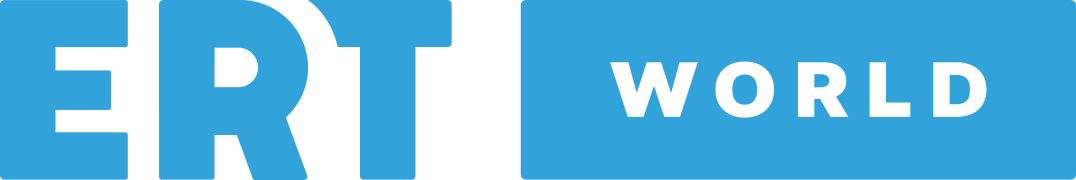 